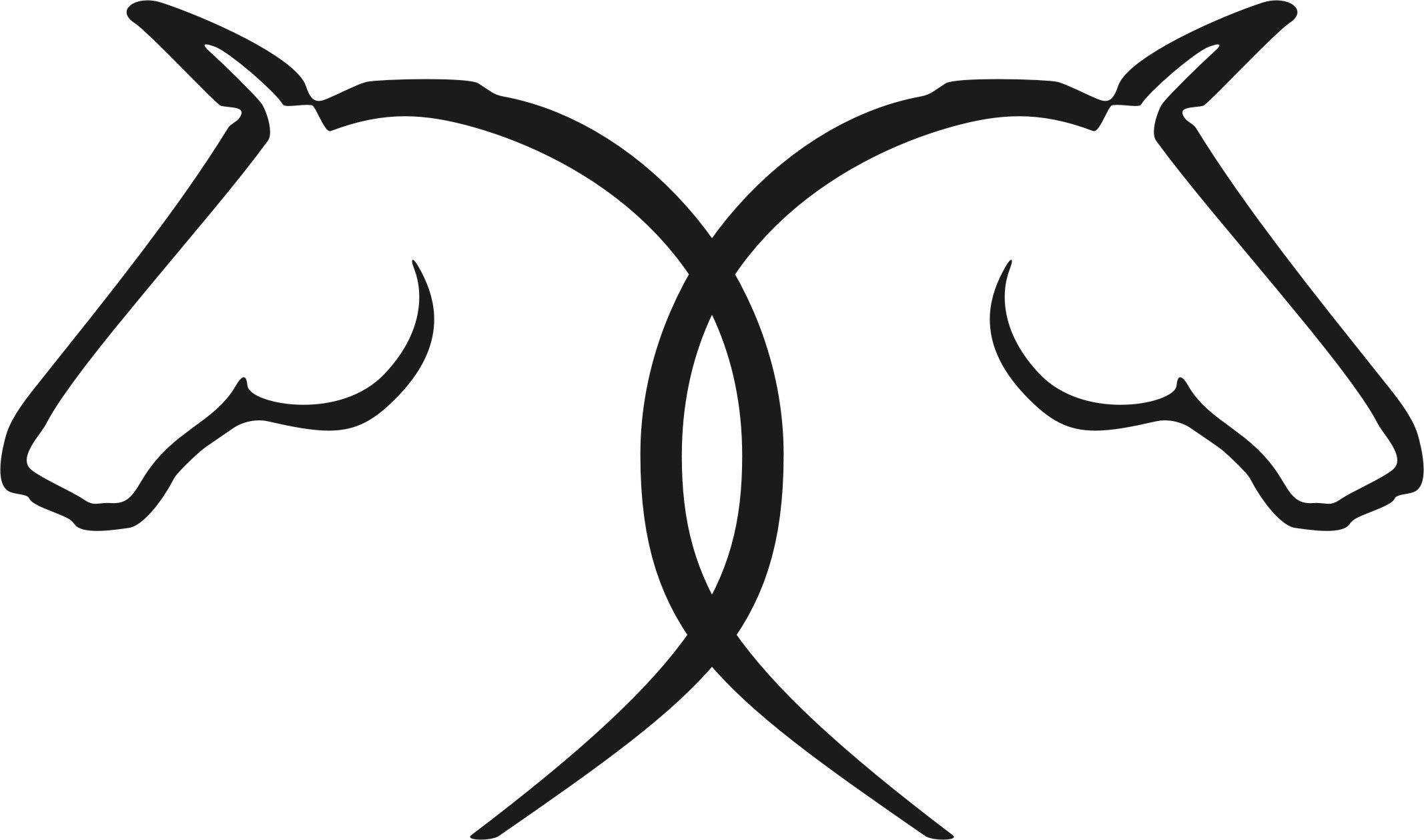 1 of 52 of 53 of 54 of 55 of 5ROADS  /  TRAFFIC  /  PUBLIC TRANSPORT   -  FEEDBACK  GROUP   1ROADS  /  TRAFFIC  /  PUBLIC TRANSPORT   -  FEEDBACK  GROUP   1ResurfacingNational traffic calmingAdditional traffic calmingTraffic speed – 20’s PlentyLack of foot pathsCycle routesParking availability  -  streets  /  village squareFunding for traffic managementPush for funding implementation of roadway development
S106 existing funds  - how is it being spentSchools local traffic surveySchool and College transportBus time tablingROADS  /  TRAFFIC  /  PUBLIC TRANSPORT   -  FEEDBACK  GROUP   2ROADS  /  TRAFFIC  /  PUBLIC TRANSPORT   -  FEEDBACK  GROUP   2Parking  -  car park facilities20 mph – speed restrictionOff road parking for new development (visitor parking)Village gateways  /   pedestrian crossingsPublic transport (too few buses) Improve bus routes ( more regular)Links to rail routesTraffic measures for White Chimney RowHGV restrictions – especially for White Chimney RowPedestrian friendlyROADS  /  TRAFFIC  /  PUBLIC TRANSPORT   -  FEEDBACK  GROUP   3ROADS  /  TRAFFIC  /  PUBLIC TRANSPORT   -  FEEDBACK  GROUP   3Cars parked both sides – therefore a single lane roadPeople would like car parkBus services cut / 54 diverted service through villageRoute 11 to Chichester stopped completelyPublic transport system Just want bus service (not always need for subsidy)Questionnaire – what is right for bus serviceInfrastructure of transportAlternatives must be attractiveCycling routes as a networkROADS  /  TRAFFIC  /  PUBLIC TRANSPORT   -  FEEDBACK  GROUP   4ROADS  /  TRAFFIC  /  PUBLIC TRANSPORT   -  FEEDBACK  GROUP   4Lack of car parking severely limits village use
for businesses and village events
Traffic – road through village has become
a rat run  -  possibility of restricting speeds (20)Safety - for pedestrians / cyclists / horse riders
consideration for safety is minimal
Destruction of community by housing development
and uncontrolled trafficLOCAL FACILITIES / HEALTHCARE / SCHOOLS  / OPEN  SPACES  -  FEEDBACK  GROUP   1LOCAL FACILITIES / HEALTHCARE / SCHOOLS  / OPEN  SPACES  -  FEEDBACK  GROUP   1Youth facilities  -  what is needed  -  what is the age
demographics of the village
Well serviced for shops  -  BUT  - we must maintain
a healthy balanced without loss
Must maintain presence in village of Doctors surgery
Outlying Broadband capability needs updatingQuestionnaire needs to ask if there is a need for
after school facility / clubs
School playing field space needs increasingProtection of open spacesLOCAL FACILITIES / HEALTHCARE / SCHOOLS  / OPEN  SPACES  -  FEEDBACK  GROUP   2LOCAL FACILITIES / HEALTHCARE / SCHOOLS  / OPEN  SPACES  -  FEEDBACK  GROUP   2Village Playground  -  not much for small childrenMaintain as many local shops as possibleMaintain meeting venue facilitiesMaintain allotmentsMaintain Doctors surgeryMaintain Post OfficePrimary school is full !  -  potential new siteLOCAL FACILITIES / HEALTHCARE / SCHOOLS  / OPEN  SPACES  -  FEEDBACK  GROUP   3LOCAL FACILITIES / HEALTHCARE / SCHOOLS  / OPEN  SPACES  -  FEEDBACK  GROUP   3School at capacity and finite 
new housing would mean that demand cannot be met
Doctors surgery  -  (branch / sub-set of Emsworth)
new location ?    Therefore real need to maintain
Doctors in WestbournePossible need for Dentist in village tooWell catered for Open Spaces
LOCAL FACILITIES / HEALTHCARE / SCHOOLS  / OPEN  SPACES  -  FEEDBACK  GROUP   4LOCAL FACILITIES / HEALTHCARE / SCHOOLS  / OPEN  SPACES  -  FEEDBACK  GROUP   4Essential to look at needs of village in its entirety 
(not just a question of particular issues)
Demonstrate that we have looked at all sides /
opinions in the debate 
Positioning of Westbourne School, county-wise,
often precludes village children getting places
in the village schoolDoctors surgery  -  village plan needs to encourage
maintaining current surgery provision and encouraging expansion
Retention of open space  (Monks Hill) is important
Provision for youth club is important, as there is no
facilities for young people.  This is important for
the inhabitants of the village – less vandalism and criminality 

DRAINAGE / FLOODING / ENVIRONMENTAL ISSUES / NATURAL ENVIRONMENT -  FEEDBACK  GROUP   1DRAINAGE / FLOODING / ENVIRONMENTAL ISSUES / NATURAL ENVIRONMENT -  FEEDBACK  GROUP   1Sewerage treatment facilities inadequateDrainage ditches not being maintainedLack of surface water management
-  Woodmancote Road / outside church

New development must not be allowed to add
to sewerage and water problems
Need for local bio-diversity plan for Westbourne areaNeed for reduce carbon footprint of villageDRAINAGE / FLOODING / ENVIRONMENTAL ISSUES / NATURAL ENVIRONMENT -  FEEDBACK   GROUP   2DRAINAGE / FLOODING / ENVIRONMENTAL ISSUES / NATURAL ENVIRONMENT -  FEEDBACK   GROUP   2Road drainage need improvementsRegular gully maintenanceFuture development not on flood plainEnsure ‘down stream’ water managementProtect natural environmentProtect green fieldsEnvironmental impact to be taken into account
with new development
Maintain “gaps” between surrounding communities
DRAINAGE / FLOODING / ENVIRONMENTAL ISSUES / NATURAL ENVIRONMENT -  FEEDBACK  GROUP   3DRAINAGE / FLOODING / ENVIRONMENTAL ISSUES / NATURAL ENVIRONMENT -  FEEDBACK  GROUP   3Erosion, due to flooding, on road edgesConcerns expressed around the Mill River sluice gate
re control and possibility of flooding into village
DRAINAGE / FLOODING / ENVIRONMENTAL ISSUES / NATURAL ENVIRONMENT -  FEEDBACK  GROUP   4DRAINAGE / FLOODING / ENVIRONMENTAL ISSUES / NATURAL ENVIRONMENT -  FEEDBACK  GROUP   4Water Authorities must be encouraged to address
flooding problems / Sewerage provision
Natural environment issues regarding The Ems 
flowing through the centre of the villageHOUSING / HISTORIC BUILDING PRESERVATION  -  FEEDBACK  GROUP   1HOUSING / HISTORIC BUILDING PRESERVATION  -  FEEDBACK  GROUP   1Need to have appropriate housing for a changing
age demographics of village
Dwellings must conform to increasing ECO needsDesign of housing should have a balance between
visual and environmental impact

Historic buildings already protected in Conservation
Area
Update Village Design StatementSmall developments of 4 – 6 houses would be preferable to one of 25
HOUSING / HISTORIC BUILDING PRESERVATION  -  FEEDBACK  GROUP   2HOUSING / HISTORIC BUILDING PRESERVATION  -  FEEDBACK  GROUP   2New housing to complement the areaAffordable housing for local residentsMaintain infrastructurePriority planning for :  self-build  or  minor site
rather than large area housing
Future housing to be infill rather than large areaPreserve historic and listed buildingsHOUSING / HISTORIC BUILDING PRESERVATION  -  FEEDBACK  GROUP   3HOUSING / HISTORIC BUILDING PRESERVATION  -  FEEDBACK  GROUP   3Sympathetic design of apartments, designed as houses – two storey, with reduced parking per unit, size etc.  Also conversion of larger properties into
say 4 unitsPreferable to have 4 – 5 house development
rather than 20
30% / 40% affordable housingHOUSING / HISTORIC BUILDING PRESERVATION  -  FEEDBACK  GROUP   4HOUSING / HISTORIC BUILDING PRESERVATION  -  FEEDBACK  GROUP   4Housing  -  look at people’s needs 
– age demographics  -  who is on the housing list
eg  elderly,  single parents,  familiesHistoric Houses  -  contradiction in considering listed buildings in a conservation area and roads being pounded by heavy traffic which impacts on the life of these buildings
Possibility of re-routing large / heavy traffic
- width restrictions ?EMPLOYMENT OPPORTUNITIES / LOCAL BUSINESSES  -  FEEDBACK  GROUP   1EMPLOYMENT OPPORTUNITIES / LOCAL BUSINESSES  -  FEEDBACK  GROUP   1Support local businesses
 – but need to establish appropriateness
Need to limit existing “stretched” infrastructureEMPLOYMENT OPPORTUNITIES / LOCAL BUSINESSES  -  FEEDBACK  GROUP   2EMPLOYMENT OPPORTUNITIES / LOCAL BUSINESSES  -  FEEDBACK  GROUP   2Possibility of increase in small businessesEncourage, maintain and promote local businessesEMPLOYMENT OPPORTUNITIES / LOCAL BUSINESSES  -  FEEDBACK  GROUP   3What makes Westbourne distinctive  -  static directionEMPLOYMENT OPPORTUNITIES / LOCAL BUSINESSES  -  FEEDBACK  GROUP   4EMPLOYMENT OPPORTUNITIES / LOCAL BUSINESSES  -  FEEDBACK  GROUP   4Businesses are NOT being started as there is
NO PARKING PROVISION
 Existing businesses are struggling again in large part due to lack of parkingThe village is in no position to encourage
more businesses because of the lack of infrastructure